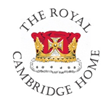 82 / 84 Hurst Road, East Molesey, Surrey, KT8 9AHTel: 020 8979 3788Email: rch@royalcambridgehome.orgApplication FormPersonal information (confidential)Thank you for taking the time to complete this application form.Once complete, please return by email to rch@royalcambridgehome.org or by post:Royal Cambridge Home Ltd82-84 Hurst RoadEast MoleseySurreyKT8 9AHApplication for employmentApplication for employmentApplication for employmentApplication for employmentApplication for employmentApplication for employmentApplication for employmentApplication for employmentApplication for employmentApplication for employmentApplication for employmentApplication for employmentReturn this form to:                                                                     Ref No:Return this form to:                                                                     Ref No:Return this form to:                                                                     Ref No:Return this form to:                                                                     Ref No:Return this form to:                                                                     Ref No:Return this form to:                                                                     Ref No:Return this form to:                                                                     Ref No:Return this form to:                                                                     Ref No:Return this form to:                                                                     Ref No:Return this form to:                                                                     Ref No:Return this form to:                                                                     Ref No:Return this form to:                                                                     Ref No:Position applied for:Position applied for:Position applied for:Position applied for:Position applied for:Position applied for:Position applied for:Position applied for:Position applied for:Position applied for:Position applied for:Position applied for:Personal detailsPersonal detailsPersonal detailsPersonal detailsPersonal detailsPersonal detailsPersonal detailsPersonal detailsPersonal detailsPersonal detailsPersonal detailsPersonal detailsTitle:Title:Name:Name:Address:Address:Address:Address:Address:Address:Address:Address:Address:Address:Address:Address:Email:Email:Telephone (Landline):Telephone (Landline):Telephone (Mobile):Telephone (Mobile):National Insurance No:National Insurance No:Do you hold a current driving licence?Do you hold a current driving licence?Do you hold a current driving licence?Do you hold a current driving licence?Do you hold a current driving licence?Do you hold a current driving licence?YesYesNoNoGroups: Groups: Groups: Groups: Groups: Groups: Groups: Groups: Groups: Groups: Groups: Groups: Expiry date:Expiry date:Expiry date:Expiry date:Expiry date:Expiry date:Expiry date:Expiry date:Expiry date:Expiry date:Expiry date:Expiry date:Details of endorsements (if none, please insert “N/A”)Details of endorsements (if none, please insert “N/A”)Details of endorsements (if none, please insert “N/A”)Details of endorsements (if none, please insert “N/A”)Details of endorsements (if none, please insert “N/A”)Details of endorsements (if none, please insert “N/A”)Details of endorsements (if none, please insert “N/A”)Details of endorsements (if none, please insert “N/A”)Details of endorsements (if none, please insert “N/A”)Details of endorsements (if none, please insert “N/A”)Details of endorsements (if none, please insert “N/A”)Details of endorsements (if none, please insert “N/A”)Do you have a current right to work in the UK?Do you have a current right to work in the UK?Do you have a current right to work in the UK?Do you have a current right to work in the UK?Do you have a current right to work in the UK?Do you have a current right to work in the UK?YesYesNoNoIf no, please provide details.If no, please provide details.If no, please provide details.If no, please provide details.If no, please provide details.If no, please provide details.If no, please provide details.If no, please provide details.If no, please provide details.If no, please provide details.If no, please provide details.If no, please provide details.Preferred working arrangement (please tick)Preferred working arrangement (please tick)Preferred working arrangement (please tick)Preferred working arrangement (please tick)Preferred working arrangement (please tick)Preferred working arrangement (please tick)Preferred working arrangement (please tick)Preferred working arrangement (please tick)Preferred working arrangement (please tick)Preferred working arrangement (please tick)Preferred working arrangement (please tick)Preferred working arrangement (please tick)Full timePart timePart timeIf you have ticked part time, please give details below of your preferred working hoursIf you have ticked part time, please give details below of your preferred working hoursIf you have ticked part time, please give details below of your preferred working hoursIf you have ticked part time, please give details below of your preferred working hoursIf you have ticked part time, please give details below of your preferred working hoursIf you have ticked part time, please give details below of your preferred working hoursIf you have ticked part time, please give details below of your preferred working hoursIf you have ticked part time, please give details below of your preferred working hoursIf you have ticked part time, please give details below of your preferred working hoursIf you have ticked part time, please give details below of your preferred working hoursIf you have ticked part time, please give details below of your preferred working hoursIf you have ticked part time, please give details below of your preferred working hoursEducationEducationEducationEducationEducationEducationEducationEducationEducationEducationEducationEducationPlease provide your education history here:Please provide your education history here:Please provide your education history here:Please provide your education history here:Please provide your education history here:Please provide your education history here:Please provide your education history here:Please provide your education history here:Please provide your education history here:Please provide your education history here:Please provide your education history here:Please provide your education history here:Schools/Colleges/University:     Schools/Colleges/University:     Schools/Colleges/University:     Schools/Colleges/University:     Schools/Colleges/University:     Qualifications gained:Qualifications gained:Qualifications gained:Qualifications gained:Qualifications gained:Qualifications gained:Qualifications gained:Employment historyEmployment historyEmployment historyEmployment historyEmployment historyEmployment historyEmployment historyEmployment historyEmployment historyEmployment historyEmployment historyEmployment historyName of employer(s) and start dateName of employer(s) and start dateName of employer(s) and start dateJob title and main dutiesJob title and main dutiesJob title and main dutiesJob title and main dutiesDate of departure and reason for leavingDate of departure and reason for leavingDate of departure and reason for leavingDate of departure and reason for leavingDate of departure and reason for leavingPlease note here any other employment that you would continue with if you were to be successful in obtaining this role:Please note here any other employment that you would continue with if you were to be successful in obtaining this role:Please note here any other employment that you would continue with if you were to be successful in obtaining this role:Please note here any other employment that you would continue with if you were to be successful in obtaining this role:Please note here any other employment that you would continue with if you were to be successful in obtaining this role:Please note here any other employment that you would continue with if you were to be successful in obtaining this role:Please note here any other employment that you would continue with if you were to be successful in obtaining this role:Please note here any other employment that you would continue with if you were to be successful in obtaining this role:Please note here any other employment that you would continue with if you were to be successful in obtaining this role:Please note here any other employment that you would continue with if you were to be successful in obtaining this role:Please note here any other employment that you would continue with if you were to be successful in obtaining this role:Please note here any other employment that you would continue with if you were to be successful in obtaining this role:ReferencesReferencesReferencesReferencesReferencesReferencesReferencesReferencesReferencesReferencesReferencesReferencesPlease note here the names, company name (where applicable) and addresses of two persons from whom we may obtain both work and/or character references. One must be your last employerPlease note here the names, company name (where applicable) and addresses of two persons from whom we may obtain both work and/or character references. One must be your last employerPlease note here the names, company name (where applicable) and addresses of two persons from whom we may obtain both work and/or character references. One must be your last employerPlease note here the names, company name (where applicable) and addresses of two persons from whom we may obtain both work and/or character references. One must be your last employerPlease note here the names, company name (where applicable) and addresses of two persons from whom we may obtain both work and/or character references. One must be your last employerPlease note here the names, company name (where applicable) and addresses of two persons from whom we may obtain both work and/or character references. One must be your last employerPlease note here the names, company name (where applicable) and addresses of two persons from whom we may obtain both work and/or character references. One must be your last employerPlease note here the names, company name (where applicable) and addresses of two persons from whom we may obtain both work and/or character references. One must be your last employerPlease note here the names, company name (where applicable) and addresses of two persons from whom we may obtain both work and/or character references. One must be your last employerPlease note here the names, company name (where applicable) and addresses of two persons from whom we may obtain both work and/or character references. One must be your last employerPlease note here the names, company name (where applicable) and addresses of two persons from whom we may obtain both work and/or character references. One must be your last employerPlease note here the names, company name (where applicable) and addresses of two persons from whom we may obtain both work and/or character references. One must be your last employer1.1.1.1.2.2.2.2.2.2.2.2.Please note here any membership you hold of professional bodies, including grade of membership or other relevant details:Please note here any membership you hold of professional bodies, including grade of membership or other relevant details:Please note here any membership you hold of professional bodies, including grade of membership or other relevant details:Please note here any membership you hold of professional bodies, including grade of membership or other relevant details:Please note here any membership you hold of professional bodies, including grade of membership or other relevant details:Please note here any membership you hold of professional bodies, including grade of membership or other relevant details:Please note here any membership you hold of professional bodies, including grade of membership or other relevant details:Please note here any membership you hold of professional bodies, including grade of membership or other relevant details:Please note here any membership you hold of professional bodies, including grade of membership or other relevant details:Please note here any membership you hold of professional bodies, including grade of membership or other relevant details:Please note here any membership you hold of professional bodies, including grade of membership or other relevant details:Please note here any membership you hold of professional bodies, including grade of membership or other relevant details:Personal developmentPersonal developmentPersonal developmentPersonal developmentPersonal developmentPersonal developmentPersonal developmentPersonal developmentPersonal developmentPersonal developmentPersonal developmentPersonal developmentPlease include any courses, membership, voluntary work or responsibilities you have obtained that you consider relevant, with outcomes where applicable:Please include any courses, membership, voluntary work or responsibilities you have obtained that you consider relevant, with outcomes where applicable:Please include any courses, membership, voluntary work or responsibilities you have obtained that you consider relevant, with outcomes where applicable:Please include any courses, membership, voluntary work or responsibilities you have obtained that you consider relevant, with outcomes where applicable:Please include any courses, membership, voluntary work or responsibilities you have obtained that you consider relevant, with outcomes where applicable:Please include any courses, membership, voluntary work or responsibilities you have obtained that you consider relevant, with outcomes where applicable:Please include any courses, membership, voluntary work or responsibilities you have obtained that you consider relevant, with outcomes where applicable:Please include any courses, membership, voluntary work or responsibilities you have obtained that you consider relevant, with outcomes where applicable:Please include any courses, membership, voluntary work or responsibilities you have obtained that you consider relevant, with outcomes where applicable:Please include any courses, membership, voluntary work or responsibilities you have obtained that you consider relevant, with outcomes where applicable:Please include any courses, membership, voluntary work or responsibilities you have obtained that you consider relevant, with outcomes where applicable:Please include any courses, membership, voluntary work or responsibilities you have obtained that you consider relevant, with outcomes where applicable:Statement of SuitabilityStatement of SuitabilityStatement of SuitabilityStatement of SuitabilityStatement of SuitabilityStatement of SuitabilityStatement of SuitabilityStatement of SuitabilityStatement of SuitabilityStatement of SuitabilityStatement of SuitabilityStatement of SuitabilityState the reasons for which you consider that your experience, qualifications and ability render you suitable for the post.  If necessary, continue on a separate page. State the reasons for which you consider that your experience, qualifications and ability render you suitable for the post.  If necessary, continue on a separate page. State the reasons for which you consider that your experience, qualifications and ability render you suitable for the post.  If necessary, continue on a separate page. State the reasons for which you consider that your experience, qualifications and ability render you suitable for the post.  If necessary, continue on a separate page. State the reasons for which you consider that your experience, qualifications and ability render you suitable for the post.  If necessary, continue on a separate page. State the reasons for which you consider that your experience, qualifications and ability render you suitable for the post.  If necessary, continue on a separate page. State the reasons for which you consider that your experience, qualifications and ability render you suitable for the post.  If necessary, continue on a separate page. State the reasons for which you consider that your experience, qualifications and ability render you suitable for the post.  If necessary, continue on a separate page. State the reasons for which you consider that your experience, qualifications and ability render you suitable for the post.  If necessary, continue on a separate page. State the reasons for which you consider that your experience, qualifications and ability render you suitable for the post.  If necessary, continue on a separate page. State the reasons for which you consider that your experience, qualifications and ability render you suitable for the post.  If necessary, continue on a separate page. State the reasons for which you consider that your experience, qualifications and ability render you suitable for the post.  If necessary, continue on a separate page. Data protection statementData protection statementData protection statementData protection statementData protection statementData protection statementData protection statementData protection statementData protection statementData protection statementData protection statementData protection statementAll of the information collected in this form is necessary and relevant to the performance of the job applied for. We will use the information provided by you on this form, by the referees you have noted, and the educational institutions with whom we may undertake to verify your qualifications with, for recruitment purposes only. The Company will treat all personal information with the utmost confidentiality and in line with current data protection legislation. We rely on the lawful basis of your employment contract with us to process the information provided by you in this form.Should you be successful in your application, the information provided, and further information which will be gathered at the relevant time, will be subsequently used for the administration of your employment and in relation to any legal challenge which may be made regarding our recruitment practices.All of the information collected in this form is necessary and relevant to the performance of the job applied for. We will use the information provided by you on this form, by the referees you have noted, and the educational institutions with whom we may undertake to verify your qualifications with, for recruitment purposes only. The Company will treat all personal information with the utmost confidentiality and in line with current data protection legislation. We rely on the lawful basis of your employment contract with us to process the information provided by you in this form.Should you be successful in your application, the information provided, and further information which will be gathered at the relevant time, will be subsequently used for the administration of your employment and in relation to any legal challenge which may be made regarding our recruitment practices.All of the information collected in this form is necessary and relevant to the performance of the job applied for. We will use the information provided by you on this form, by the referees you have noted, and the educational institutions with whom we may undertake to verify your qualifications with, for recruitment purposes only. The Company will treat all personal information with the utmost confidentiality and in line with current data protection legislation. We rely on the lawful basis of your employment contract with us to process the information provided by you in this form.Should you be successful in your application, the information provided, and further information which will be gathered at the relevant time, will be subsequently used for the administration of your employment and in relation to any legal challenge which may be made regarding our recruitment practices.All of the information collected in this form is necessary and relevant to the performance of the job applied for. We will use the information provided by you on this form, by the referees you have noted, and the educational institutions with whom we may undertake to verify your qualifications with, for recruitment purposes only. The Company will treat all personal information with the utmost confidentiality and in line with current data protection legislation. We rely on the lawful basis of your employment contract with us to process the information provided by you in this form.Should you be successful in your application, the information provided, and further information which will be gathered at the relevant time, will be subsequently used for the administration of your employment and in relation to any legal challenge which may be made regarding our recruitment practices.All of the information collected in this form is necessary and relevant to the performance of the job applied for. We will use the information provided by you on this form, by the referees you have noted, and the educational institutions with whom we may undertake to verify your qualifications with, for recruitment purposes only. The Company will treat all personal information with the utmost confidentiality and in line with current data protection legislation. We rely on the lawful basis of your employment contract with us to process the information provided by you in this form.Should you be successful in your application, the information provided, and further information which will be gathered at the relevant time, will be subsequently used for the administration of your employment and in relation to any legal challenge which may be made regarding our recruitment practices.All of the information collected in this form is necessary and relevant to the performance of the job applied for. We will use the information provided by you on this form, by the referees you have noted, and the educational institutions with whom we may undertake to verify your qualifications with, for recruitment purposes only. The Company will treat all personal information with the utmost confidentiality and in line with current data protection legislation. We rely on the lawful basis of your employment contract with us to process the information provided by you in this form.Should you be successful in your application, the information provided, and further information which will be gathered at the relevant time, will be subsequently used for the administration of your employment and in relation to any legal challenge which may be made regarding our recruitment practices.All of the information collected in this form is necessary and relevant to the performance of the job applied for. We will use the information provided by you on this form, by the referees you have noted, and the educational institutions with whom we may undertake to verify your qualifications with, for recruitment purposes only. The Company will treat all personal information with the utmost confidentiality and in line with current data protection legislation. We rely on the lawful basis of your employment contract with us to process the information provided by you in this form.Should you be successful in your application, the information provided, and further information which will be gathered at the relevant time, will be subsequently used for the administration of your employment and in relation to any legal challenge which may be made regarding our recruitment practices.All of the information collected in this form is necessary and relevant to the performance of the job applied for. We will use the information provided by you on this form, by the referees you have noted, and the educational institutions with whom we may undertake to verify your qualifications with, for recruitment purposes only. The Company will treat all personal information with the utmost confidentiality and in line with current data protection legislation. We rely on the lawful basis of your employment contract with us to process the information provided by you in this form.Should you be successful in your application, the information provided, and further information which will be gathered at the relevant time, will be subsequently used for the administration of your employment and in relation to any legal challenge which may be made regarding our recruitment practices.All of the information collected in this form is necessary and relevant to the performance of the job applied for. We will use the information provided by you on this form, by the referees you have noted, and the educational institutions with whom we may undertake to verify your qualifications with, for recruitment purposes only. The Company will treat all personal information with the utmost confidentiality and in line with current data protection legislation. We rely on the lawful basis of your employment contract with us to process the information provided by you in this form.Should you be successful in your application, the information provided, and further information which will be gathered at the relevant time, will be subsequently used for the administration of your employment and in relation to any legal challenge which may be made regarding our recruitment practices.All of the information collected in this form is necessary and relevant to the performance of the job applied for. We will use the information provided by you on this form, by the referees you have noted, and the educational institutions with whom we may undertake to verify your qualifications with, for recruitment purposes only. The Company will treat all personal information with the utmost confidentiality and in line with current data protection legislation. We rely on the lawful basis of your employment contract with us to process the information provided by you in this form.Should you be successful in your application, the information provided, and further information which will be gathered at the relevant time, will be subsequently used for the administration of your employment and in relation to any legal challenge which may be made regarding our recruitment practices.All of the information collected in this form is necessary and relevant to the performance of the job applied for. We will use the information provided by you on this form, by the referees you have noted, and the educational institutions with whom we may undertake to verify your qualifications with, for recruitment purposes only. The Company will treat all personal information with the utmost confidentiality and in line with current data protection legislation. We rely on the lawful basis of your employment contract with us to process the information provided by you in this form.Should you be successful in your application, the information provided, and further information which will be gathered at the relevant time, will be subsequently used for the administration of your employment and in relation to any legal challenge which may be made regarding our recruitment practices.All of the information collected in this form is necessary and relevant to the performance of the job applied for. We will use the information provided by you on this form, by the referees you have noted, and the educational institutions with whom we may undertake to verify your qualifications with, for recruitment purposes only. The Company will treat all personal information with the utmost confidentiality and in line with current data protection legislation. We rely on the lawful basis of your employment contract with us to process the information provided by you in this form.Should you be successful in your application, the information provided, and further information which will be gathered at the relevant time, will be subsequently used for the administration of your employment and in relation to any legal challenge which may be made regarding our recruitment practices.Rehabilitation of offendersRehabilitation of offendersRehabilitation of offendersRehabilitation of offendersRehabilitation of offendersRehabilitation of offendersRehabilitation of offendersRehabilitation of offendersRehabilitation of offendersRehabilitation of offendersRehabilitation of offendersRehabilitation of offendersBecause of the nature of the work for which you are applying, this post is exempt from the provisions of Section 4(2) of the Rehabilitation of Offenders Act 1974 which means that spent convictions must be disclosed and will be taken into account in deciding whether to make an appointment. Any information will be completely confidential and will be considered only in relation to this application. In addition you are required to submit to a Disclosure and Barring check. Any disclosure made by the Disclosure and Barring Service will remain strictly confidential. Have you ever been convicted in a Court of Law and/or cautioned in respect of any offence? YES/NO (delete as required). If yes, please give details below.Because of the nature of the work for which you are applying, this post is exempt from the provisions of Section 4(2) of the Rehabilitation of Offenders Act 1974 which means that spent convictions must be disclosed and will be taken into account in deciding whether to make an appointment. Any information will be completely confidential and will be considered only in relation to this application. In addition you are required to submit to a Disclosure and Barring check. Any disclosure made by the Disclosure and Barring Service will remain strictly confidential. Have you ever been convicted in a Court of Law and/or cautioned in respect of any offence? YES/NO (delete as required). If yes, please give details below.Because of the nature of the work for which you are applying, this post is exempt from the provisions of Section 4(2) of the Rehabilitation of Offenders Act 1974 which means that spent convictions must be disclosed and will be taken into account in deciding whether to make an appointment. Any information will be completely confidential and will be considered only in relation to this application. In addition you are required to submit to a Disclosure and Barring check. Any disclosure made by the Disclosure and Barring Service will remain strictly confidential. Have you ever been convicted in a Court of Law and/or cautioned in respect of any offence? YES/NO (delete as required). If yes, please give details below.Because of the nature of the work for which you are applying, this post is exempt from the provisions of Section 4(2) of the Rehabilitation of Offenders Act 1974 which means that spent convictions must be disclosed and will be taken into account in deciding whether to make an appointment. Any information will be completely confidential and will be considered only in relation to this application. In addition you are required to submit to a Disclosure and Barring check. Any disclosure made by the Disclosure and Barring Service will remain strictly confidential. Have you ever been convicted in a Court of Law and/or cautioned in respect of any offence? YES/NO (delete as required). If yes, please give details below.Because of the nature of the work for which you are applying, this post is exempt from the provisions of Section 4(2) of the Rehabilitation of Offenders Act 1974 which means that spent convictions must be disclosed and will be taken into account in deciding whether to make an appointment. Any information will be completely confidential and will be considered only in relation to this application. In addition you are required to submit to a Disclosure and Barring check. Any disclosure made by the Disclosure and Barring Service will remain strictly confidential. Have you ever been convicted in a Court of Law and/or cautioned in respect of any offence? YES/NO (delete as required). If yes, please give details below.Because of the nature of the work for which you are applying, this post is exempt from the provisions of Section 4(2) of the Rehabilitation of Offenders Act 1974 which means that spent convictions must be disclosed and will be taken into account in deciding whether to make an appointment. Any information will be completely confidential and will be considered only in relation to this application. In addition you are required to submit to a Disclosure and Barring check. Any disclosure made by the Disclosure and Barring Service will remain strictly confidential. Have you ever been convicted in a Court of Law and/or cautioned in respect of any offence? YES/NO (delete as required). If yes, please give details below.Because of the nature of the work for which you are applying, this post is exempt from the provisions of Section 4(2) of the Rehabilitation of Offenders Act 1974 which means that spent convictions must be disclosed and will be taken into account in deciding whether to make an appointment. Any information will be completely confidential and will be considered only in relation to this application. In addition you are required to submit to a Disclosure and Barring check. Any disclosure made by the Disclosure and Barring Service will remain strictly confidential. Have you ever been convicted in a Court of Law and/or cautioned in respect of any offence? YES/NO (delete as required). If yes, please give details below.Because of the nature of the work for which you are applying, this post is exempt from the provisions of Section 4(2) of the Rehabilitation of Offenders Act 1974 which means that spent convictions must be disclosed and will be taken into account in deciding whether to make an appointment. Any information will be completely confidential and will be considered only in relation to this application. In addition you are required to submit to a Disclosure and Barring check. Any disclosure made by the Disclosure and Barring Service will remain strictly confidential. Have you ever been convicted in a Court of Law and/or cautioned in respect of any offence? YES/NO (delete as required). If yes, please give details below.Because of the nature of the work for which you are applying, this post is exempt from the provisions of Section 4(2) of the Rehabilitation of Offenders Act 1974 which means that spent convictions must be disclosed and will be taken into account in deciding whether to make an appointment. Any information will be completely confidential and will be considered only in relation to this application. In addition you are required to submit to a Disclosure and Barring check. Any disclosure made by the Disclosure and Barring Service will remain strictly confidential. Have you ever been convicted in a Court of Law and/or cautioned in respect of any offence? YES/NO (delete as required). If yes, please give details below.Because of the nature of the work for which you are applying, this post is exempt from the provisions of Section 4(2) of the Rehabilitation of Offenders Act 1974 which means that spent convictions must be disclosed and will be taken into account in deciding whether to make an appointment. Any information will be completely confidential and will be considered only in relation to this application. In addition you are required to submit to a Disclosure and Barring check. Any disclosure made by the Disclosure and Barring Service will remain strictly confidential. Have you ever been convicted in a Court of Law and/or cautioned in respect of any offence? YES/NO (delete as required). If yes, please give details below.Because of the nature of the work for which you are applying, this post is exempt from the provisions of Section 4(2) of the Rehabilitation of Offenders Act 1974 which means that spent convictions must be disclosed and will be taken into account in deciding whether to make an appointment. Any information will be completely confidential and will be considered only in relation to this application. In addition you are required to submit to a Disclosure and Barring check. Any disclosure made by the Disclosure and Barring Service will remain strictly confidential. Have you ever been convicted in a Court of Law and/or cautioned in respect of any offence? YES/NO (delete as required). If yes, please give details below.Because of the nature of the work for which you are applying, this post is exempt from the provisions of Section 4(2) of the Rehabilitation of Offenders Act 1974 which means that spent convictions must be disclosed and will be taken into account in deciding whether to make an appointment. Any information will be completely confidential and will be considered only in relation to this application. In addition you are required to submit to a Disclosure and Barring check. Any disclosure made by the Disclosure and Barring Service will remain strictly confidential. Have you ever been convicted in a Court of Law and/or cautioned in respect of any offence? YES/NO (delete as required). If yes, please give details below.DeclarationDeclarationDeclarationDeclarationDeclarationDeclarationDeclarationDeclarationDeclarationDeclarationDeclarationDeclarationI confirm that the above information is complete and correct and that any untrue or misleading information will give my employer the right to terminate any employment offered. I understand that any offer of employment is subject to the Company being satisfied with the results of series of relevant checks including references, eligibility to work in the UK, criminal convictions, probationary period and a medical report if required (in line with the operation of the Equality Act 2010).I confirm that the above information is complete and correct and that any untrue or misleading information will give my employer the right to terminate any employment offered. I understand that any offer of employment is subject to the Company being satisfied with the results of series of relevant checks including references, eligibility to work in the UK, criminal convictions, probationary period and a medical report if required (in line with the operation of the Equality Act 2010).I confirm that the above information is complete and correct and that any untrue or misleading information will give my employer the right to terminate any employment offered. I understand that any offer of employment is subject to the Company being satisfied with the results of series of relevant checks including references, eligibility to work in the UK, criminal convictions, probationary period and a medical report if required (in line with the operation of the Equality Act 2010).I confirm that the above information is complete and correct and that any untrue or misleading information will give my employer the right to terminate any employment offered. I understand that any offer of employment is subject to the Company being satisfied with the results of series of relevant checks including references, eligibility to work in the UK, criminal convictions, probationary period and a medical report if required (in line with the operation of the Equality Act 2010).I confirm that the above information is complete and correct and that any untrue or misleading information will give my employer the right to terminate any employment offered. I understand that any offer of employment is subject to the Company being satisfied with the results of series of relevant checks including references, eligibility to work in the UK, criminal convictions, probationary period and a medical report if required (in line with the operation of the Equality Act 2010).I confirm that the above information is complete and correct and that any untrue or misleading information will give my employer the right to terminate any employment offered. I understand that any offer of employment is subject to the Company being satisfied with the results of series of relevant checks including references, eligibility to work in the UK, criminal convictions, probationary period and a medical report if required (in line with the operation of the Equality Act 2010).I confirm that the above information is complete and correct and that any untrue or misleading information will give my employer the right to terminate any employment offered. I understand that any offer of employment is subject to the Company being satisfied with the results of series of relevant checks including references, eligibility to work in the UK, criminal convictions, probationary period and a medical report if required (in line with the operation of the Equality Act 2010).I confirm that the above information is complete and correct and that any untrue or misleading information will give my employer the right to terminate any employment offered. I understand that any offer of employment is subject to the Company being satisfied with the results of series of relevant checks including references, eligibility to work in the UK, criminal convictions, probationary period and a medical report if required (in line with the operation of the Equality Act 2010).I confirm that the above information is complete and correct and that any untrue or misleading information will give my employer the right to terminate any employment offered. I understand that any offer of employment is subject to the Company being satisfied with the results of series of relevant checks including references, eligibility to work in the UK, criminal convictions, probationary period and a medical report if required (in line with the operation of the Equality Act 2010).I confirm that the above information is complete and correct and that any untrue or misleading information will give my employer the right to terminate any employment offered. I understand that any offer of employment is subject to the Company being satisfied with the results of series of relevant checks including references, eligibility to work in the UK, criminal convictions, probationary period and a medical report if required (in line with the operation of the Equality Act 2010).I confirm that the above information is complete and correct and that any untrue or misleading information will give my employer the right to terminate any employment offered. I understand that any offer of employment is subject to the Company being satisfied with the results of series of relevant checks including references, eligibility to work in the UK, criminal convictions, probationary period and a medical report if required (in line with the operation of the Equality Act 2010).I confirm that the above information is complete and correct and that any untrue or misleading information will give my employer the right to terminate any employment offered. I understand that any offer of employment is subject to the Company being satisfied with the results of series of relevant checks including references, eligibility to work in the UK, criminal convictions, probationary period and a medical report if required (in line with the operation of the Equality Act 2010).Signed:Signed:Signed:Signed:Signed:Signed:Signed:Signed:Signed:Signed:Signed:Signed:Date:You may use a separate sheet to include more information on any of the above questions if necessary, marking clearly the page number.You may use a separate sheet to include more information on any of the above questions if necessary, marking clearly the page number.You may use a separate sheet to include more information on any of the above questions if necessary, marking clearly the page number.You may use a separate sheet to include more information on any of the above questions if necessary, marking clearly the page number.You may use a separate sheet to include more information on any of the above questions if necessary, marking clearly the page number.You may use a separate sheet to include more information on any of the above questions if necessary, marking clearly the page number.You may use a separate sheet to include more information on any of the above questions if necessary, marking clearly the page number.You may use a separate sheet to include more information on any of the above questions if necessary, marking clearly the page number.You may use a separate sheet to include more information on any of the above questions if necessary, marking clearly the page number.You may use a separate sheet to include more information on any of the above questions if necessary, marking clearly the page number.You may use a separate sheet to include more information on any of the above questions if necessary, marking clearly the page number.You may use a separate sheet to include more information on any of the above questions if necessary, marking clearly the page number.